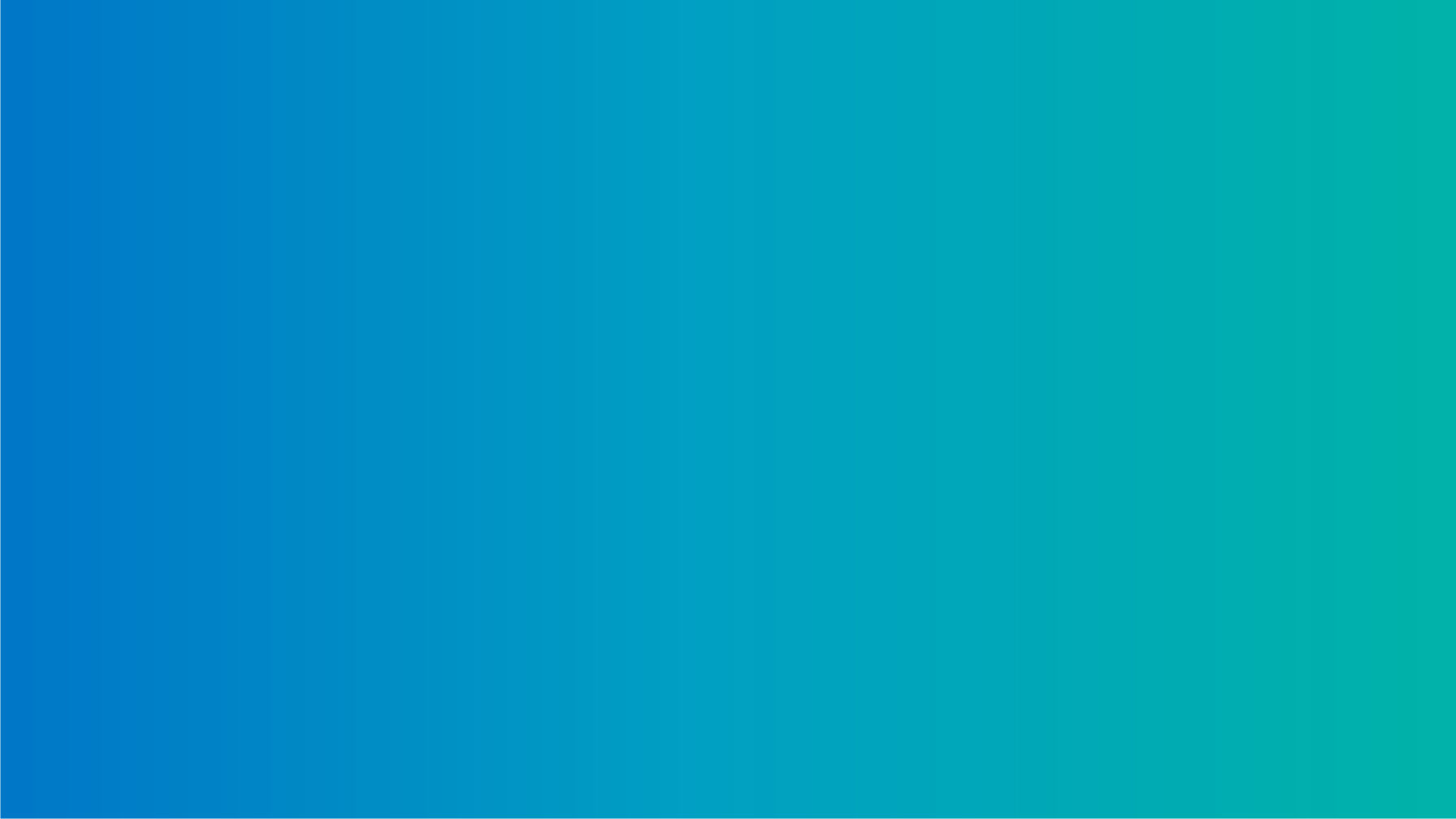 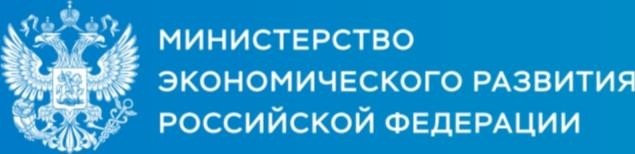 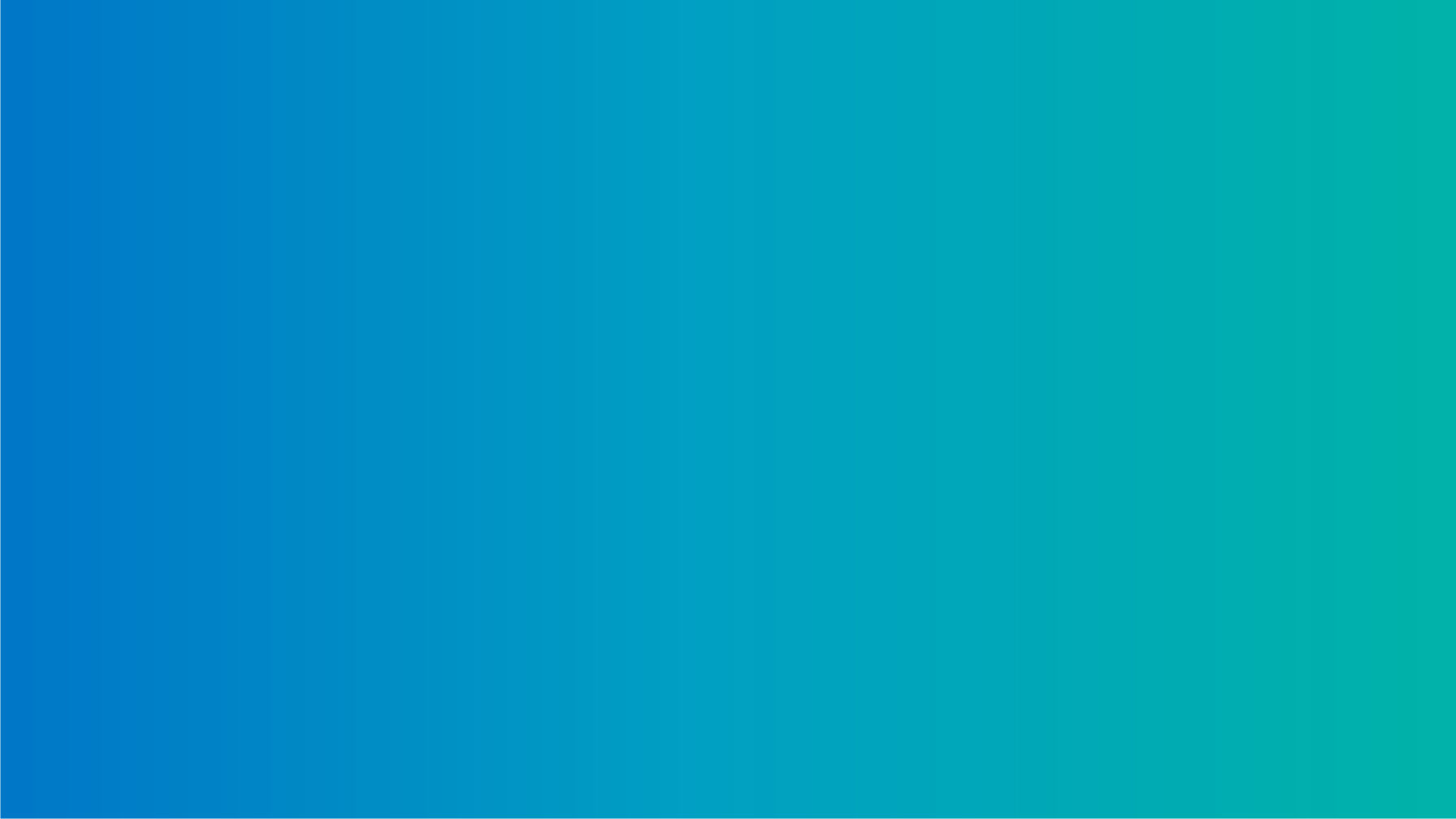 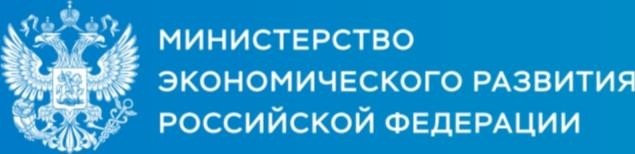  	СОГЛАШЕНИЕ О ЗАЩИТЕ И ПООЩРЕНИИ	 КАПИТАЛОВЛОЖЕНИЙСтабилизационная оговорка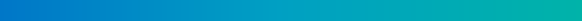 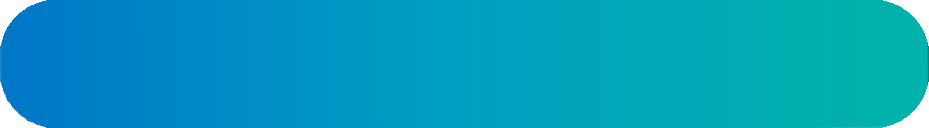 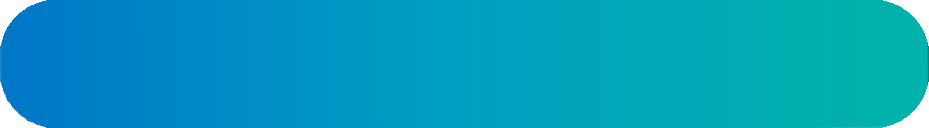 Налог на имущество организаций;Земельный налог;Налог на прибыль организаций;Налог на добавленную стоимость (в части срока уплаты и порядка возмещения);Новые налоги и сборы;Транспортный налог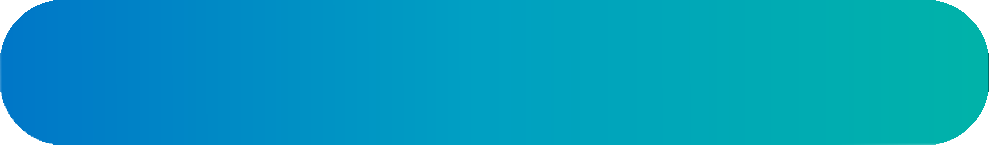 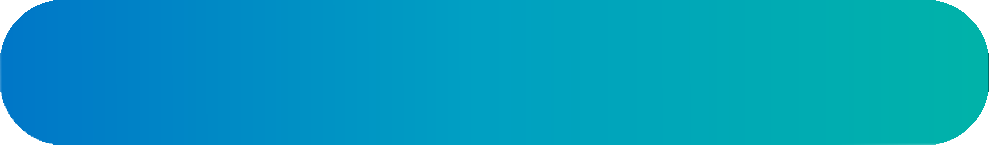 Акты, регулирующие предоставление мер по связанным договорам:Договоры о предоставлении субсидий, бюджетных инвестиций;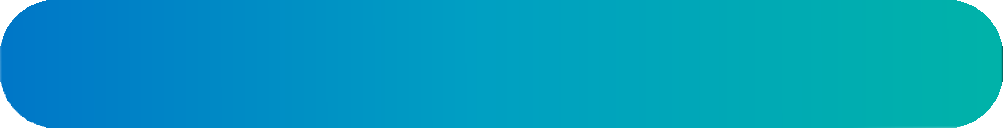 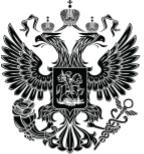 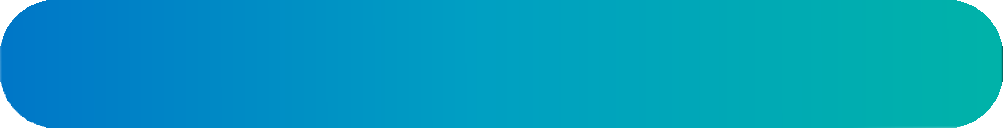 Кредитные договоры по льготной ставке за счет средств бюджета;Договоры между регулируемой организацией и инвесторомМаксимально допустимый срок стабилизационной оговоркиТребуемый объем капиталовложений, млрд руб.6 лет	до 10до 1010 лет(в сфере с/х, пищевой и перерабатывающей промышленности, образования и здравоохранения)15 лет	от 10 до 1520 лет	не менее 15Возмещение затрат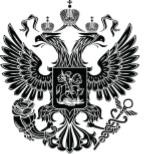 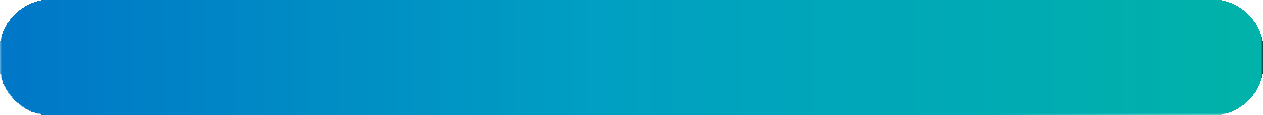 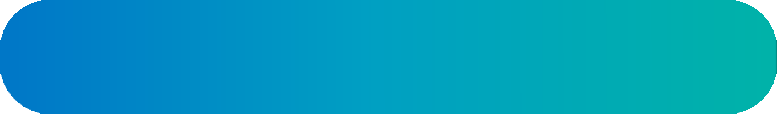 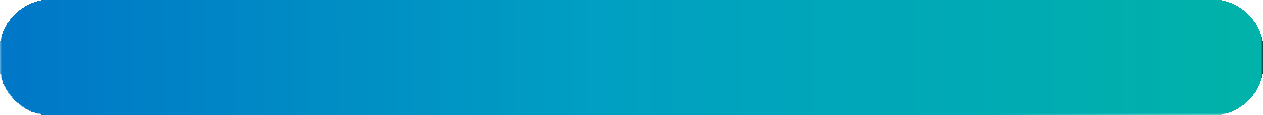 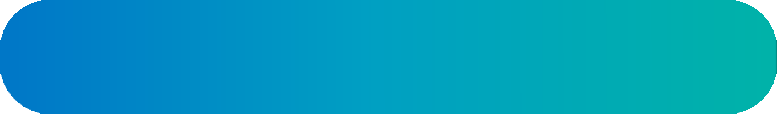 Создание объектов инфраструктуры;Уплату процентов по кредитам и займам;Уплату купонного дохода по облигационным займам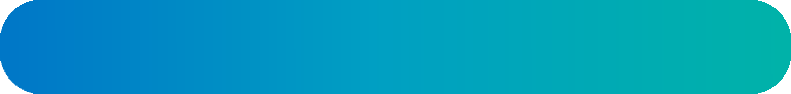 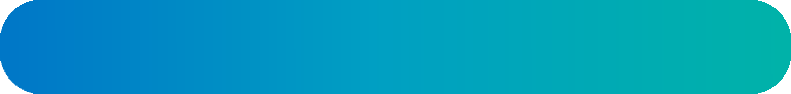 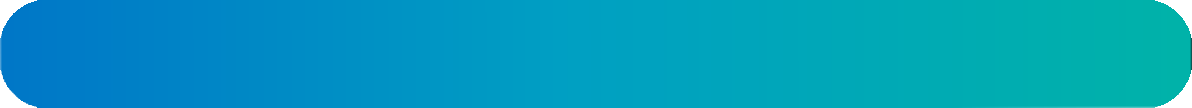 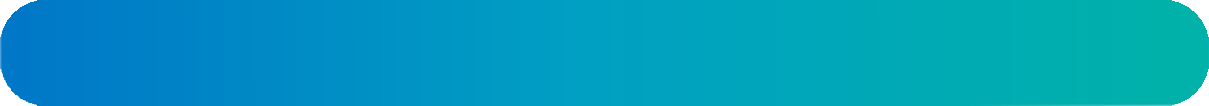 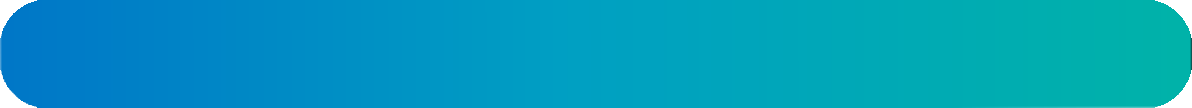 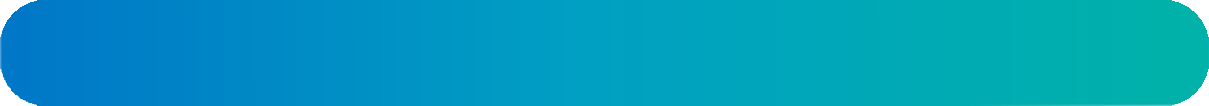 Ключевые условия заключения СЗПК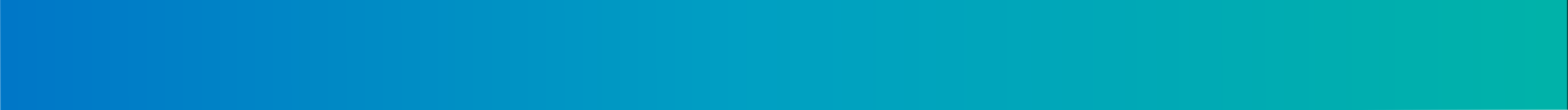 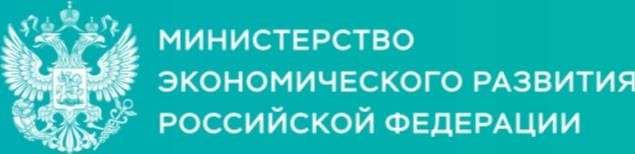 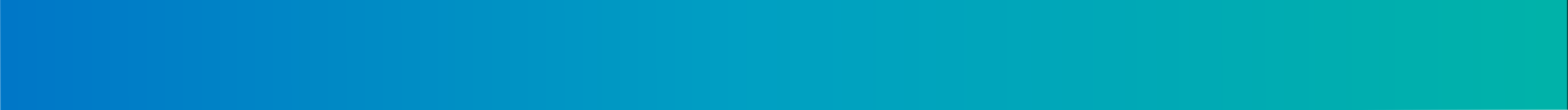 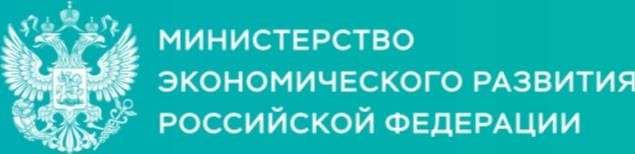 Заявительный порядок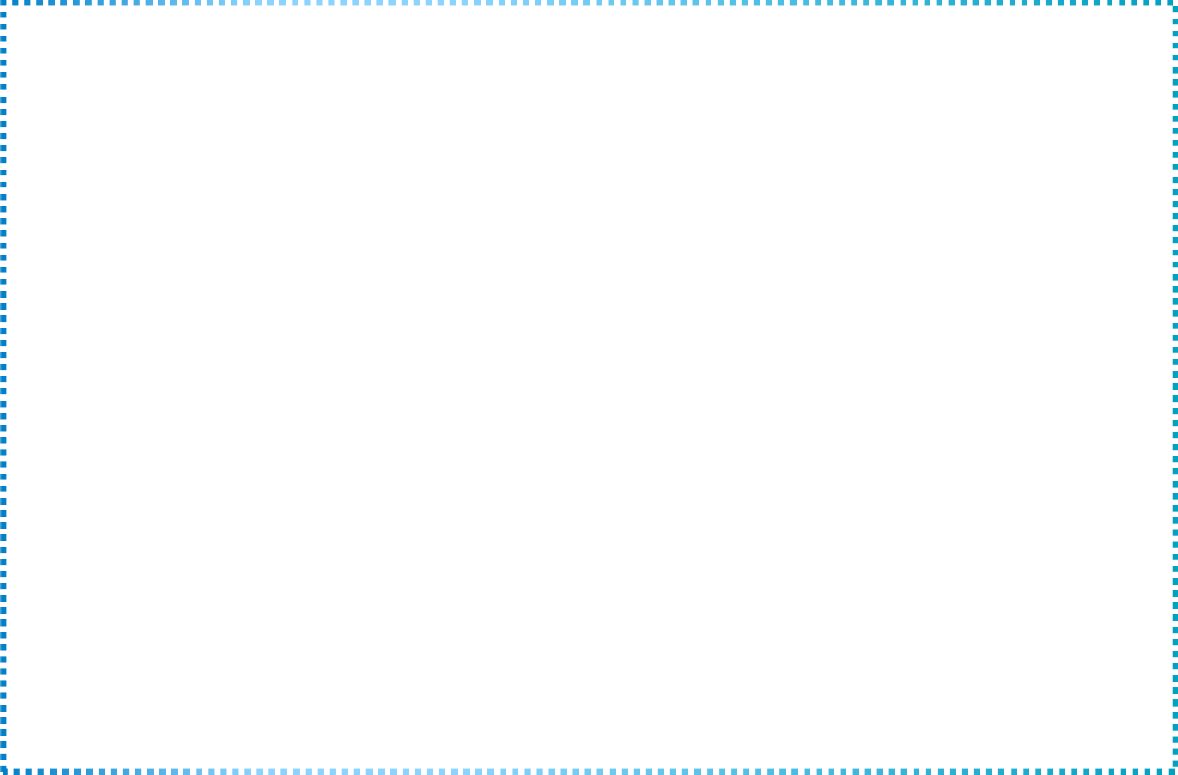 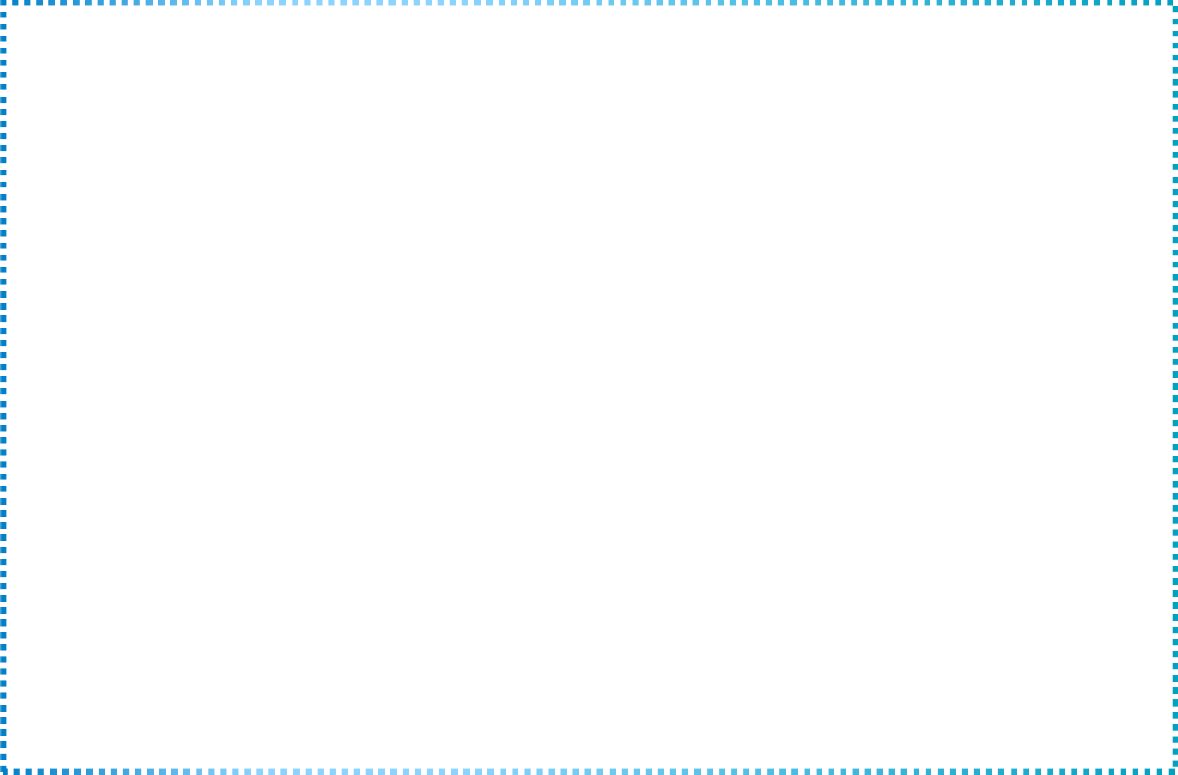 (отсутствие комиссий, отборов)Российское юридическое лицо(кроме государственных и муниципальных учреждений, ГУП и МУП)Минимальный объем капитальных вложений(следующий слайд)Новый инвестиционный проект(решение об утверждении бюджета принято не позднее 180 дней со дня получения разрешения на строительство, но не ранее 01.04.2020,а заявление о заключении СЗПК подано не позднее 1 года с даты утверждения бюджета)Реализация проекта в отраслях экономики кроме: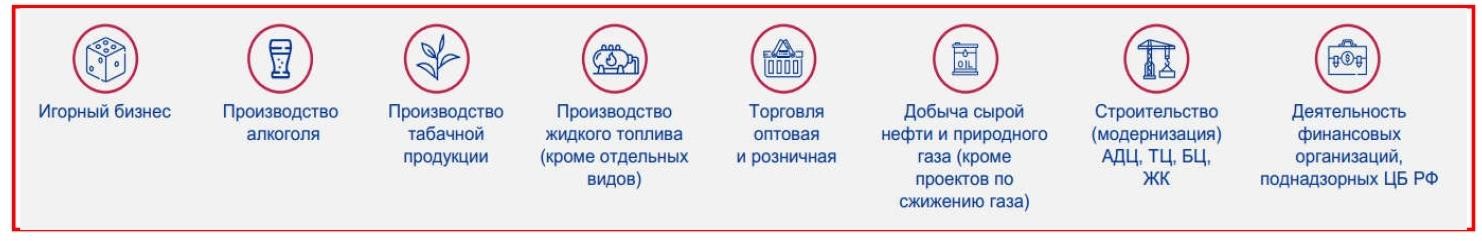 Сторонами являются: РФ, субъект РФ, муниципалитетНе менее 200 млнЕсли сторонойСЗПК не являетсяРоссийская ФедерацияНе менее 750 млнЗдравоохранениеОбразованиеКультураФизическая культураСпортКомплексное развитие территорийНе менее 1,5 млрдЦифровая экономикаЭкологияСельское хозяйствоПищевая и перерабатывающая промышленностьТуризмНе менее4,5 млрдОбрабатывающее производствоСоздание аэровокзалов, общественного транспортаТорговые логистическиецентрыНе менее 10 млрдПроекты вне зависимостиот сферы экономики (за исключением запрещенных сфер)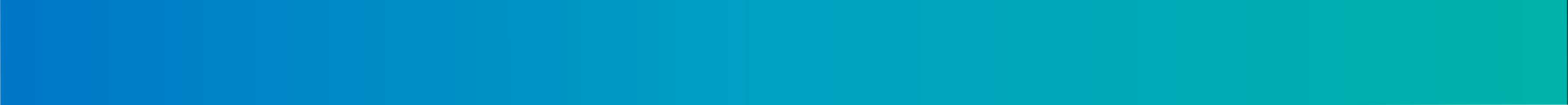 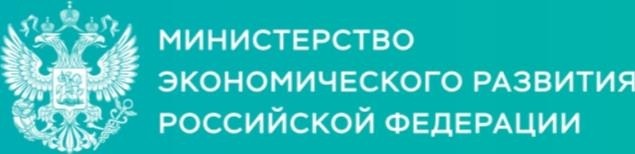 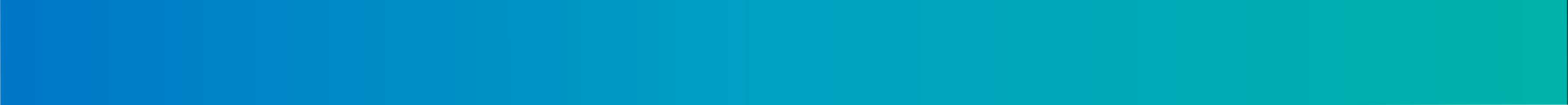 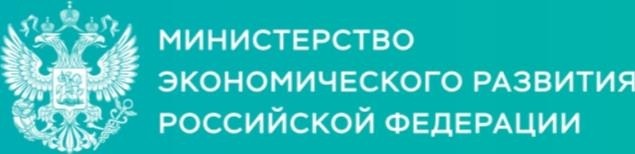 Разрешено учитывать заемные средства, в т.ч. банковские кредиты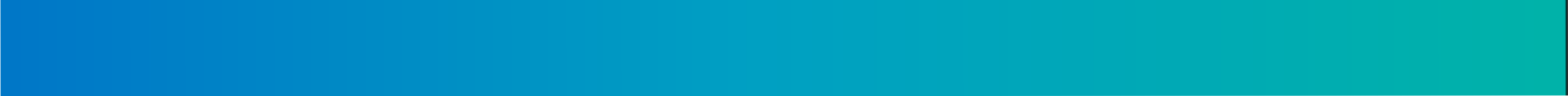 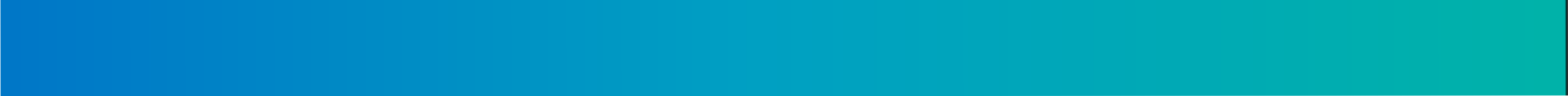 Внесены масштабные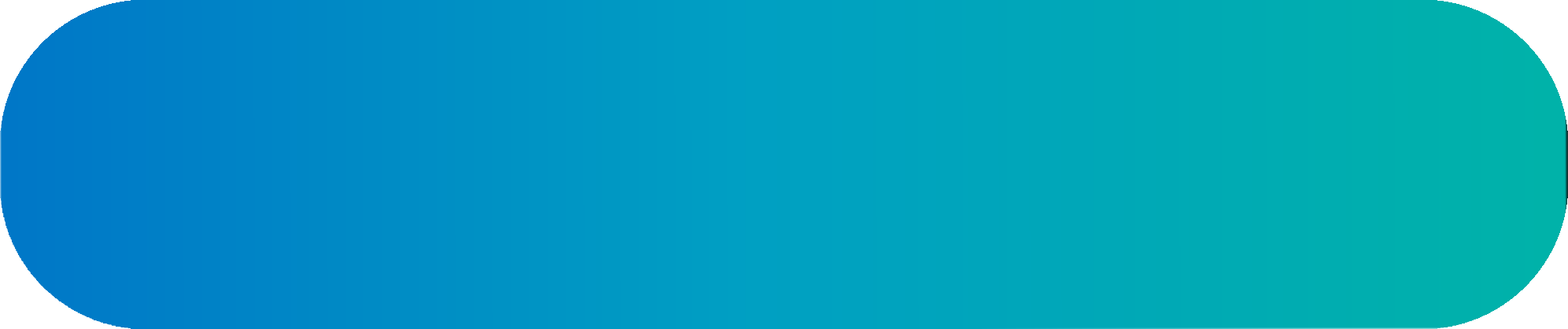 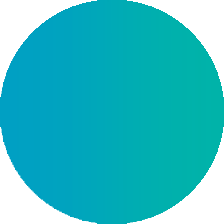 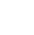 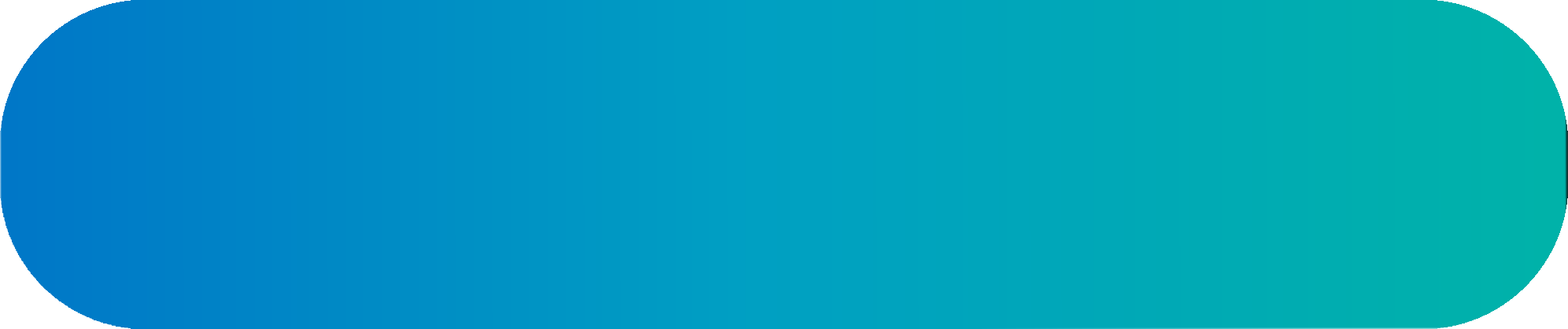 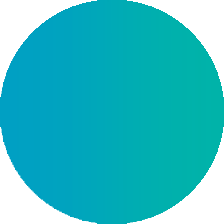 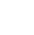 изменения в 69-ФЗ о СЗПК (сняты все разногласия)Принято 5 постановлений Правительства РФ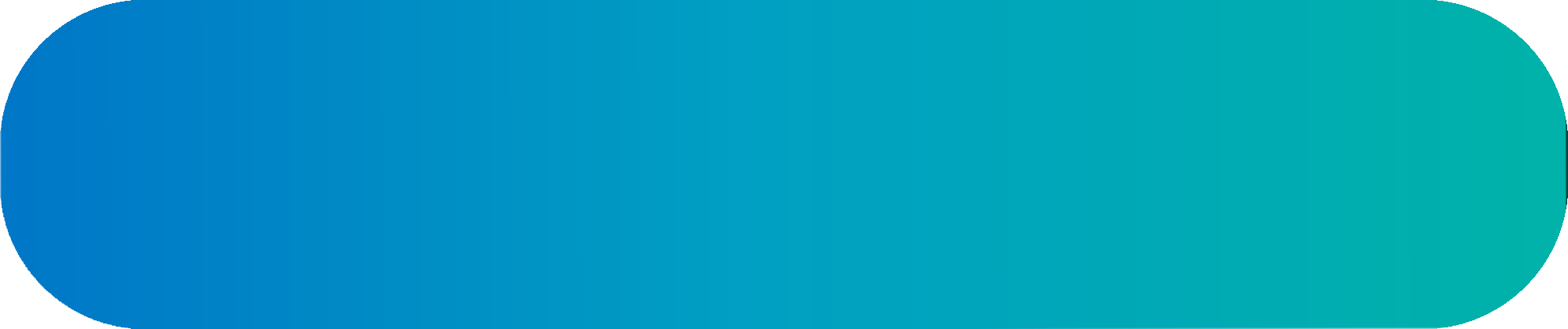 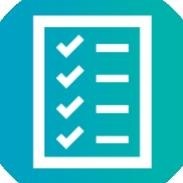 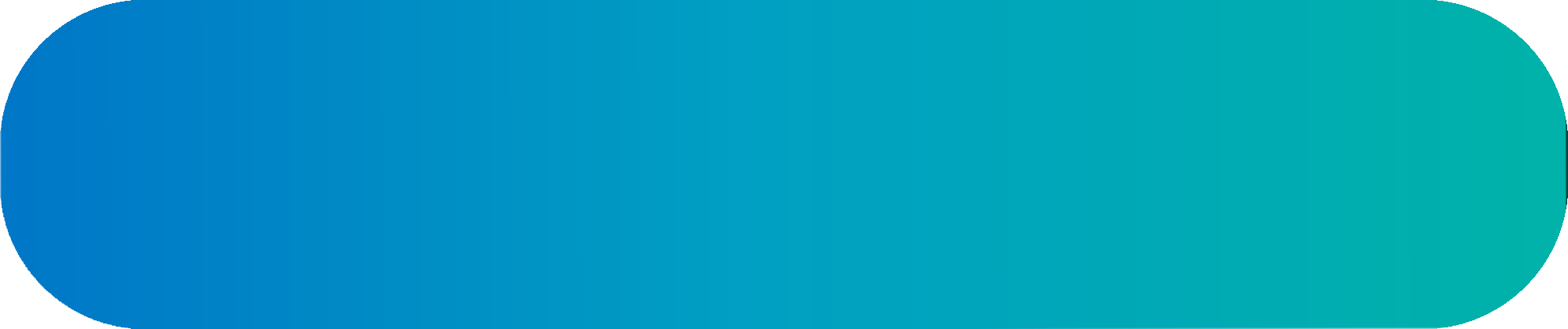 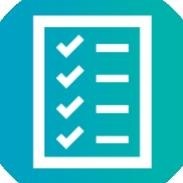 Внесены изменения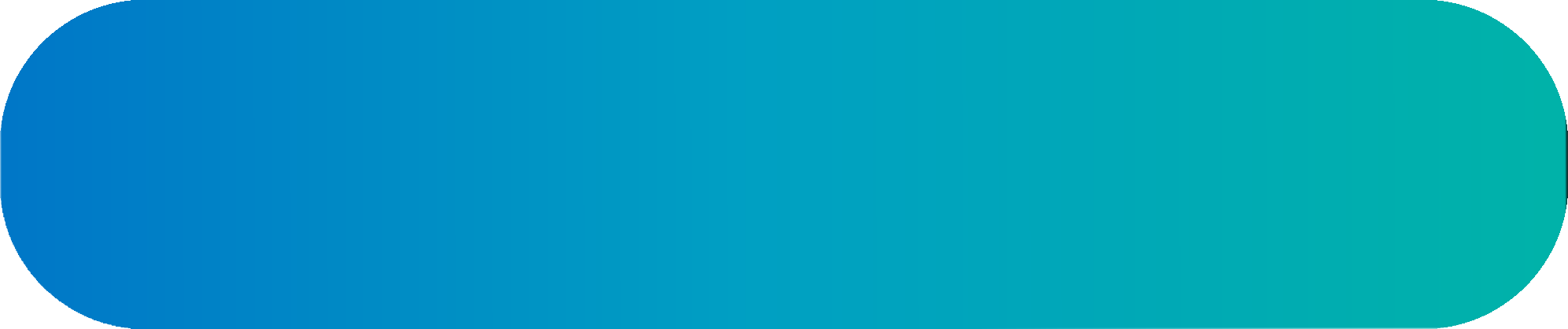 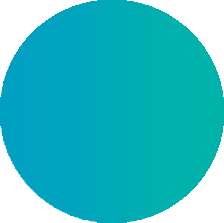 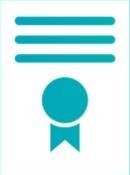 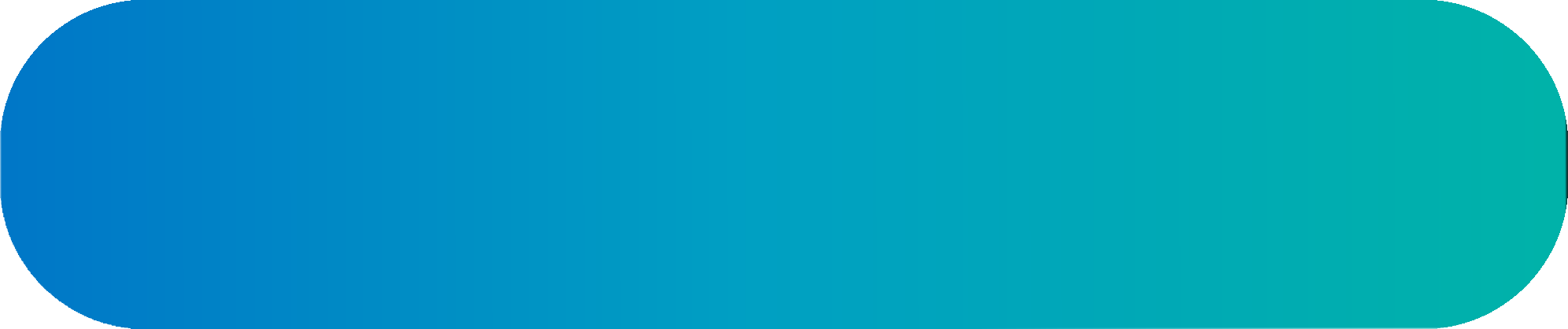 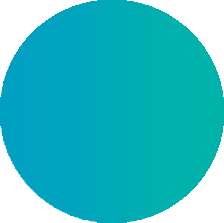 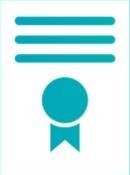 и дополнения в I и II части Налогового кодекса РФПодписано соглашение с ВЭБ.РФ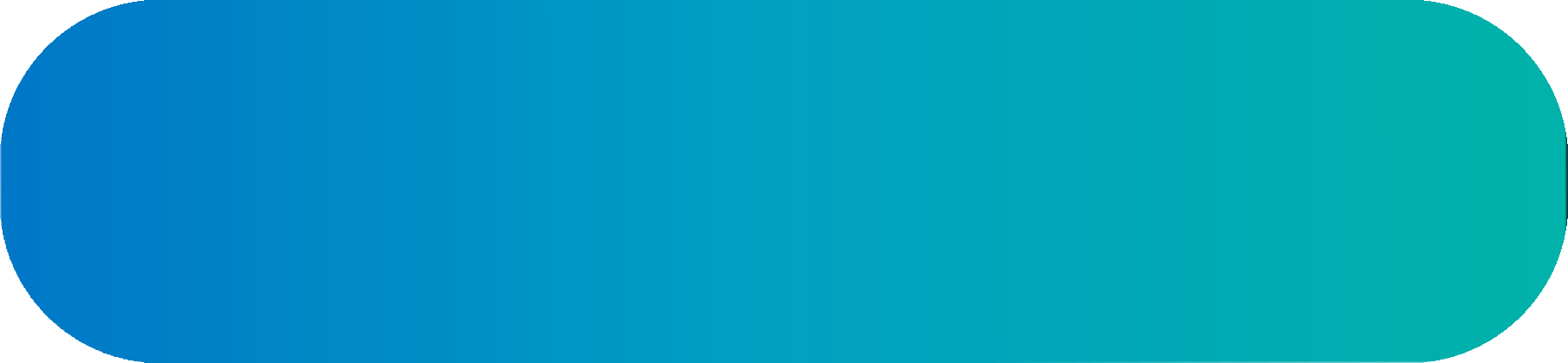 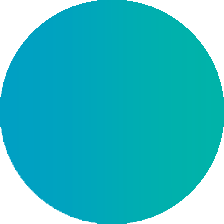 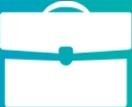 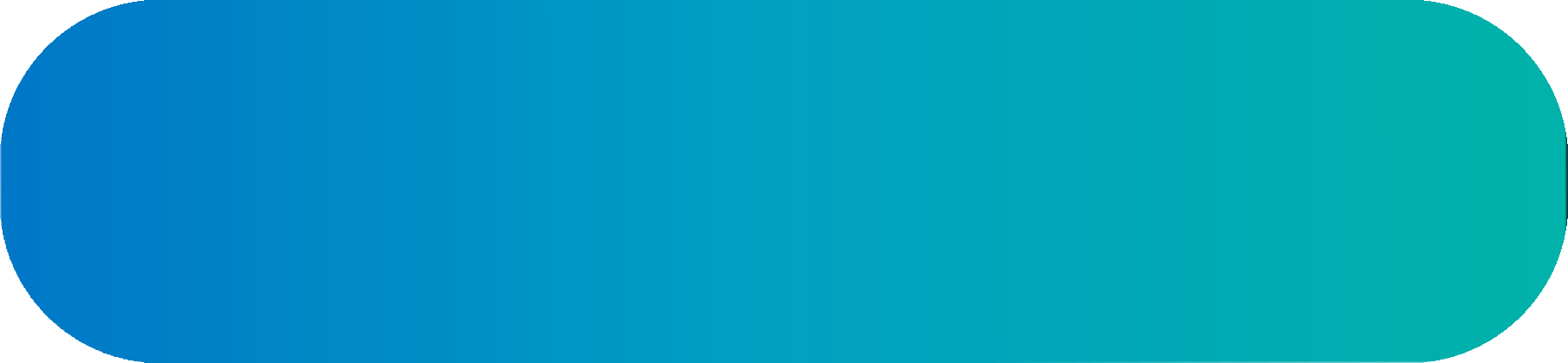 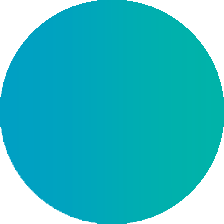 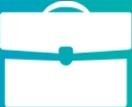 Создана и введена в опытную эксплуатацию 1 очередь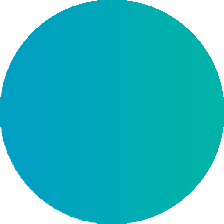 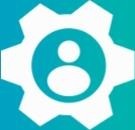 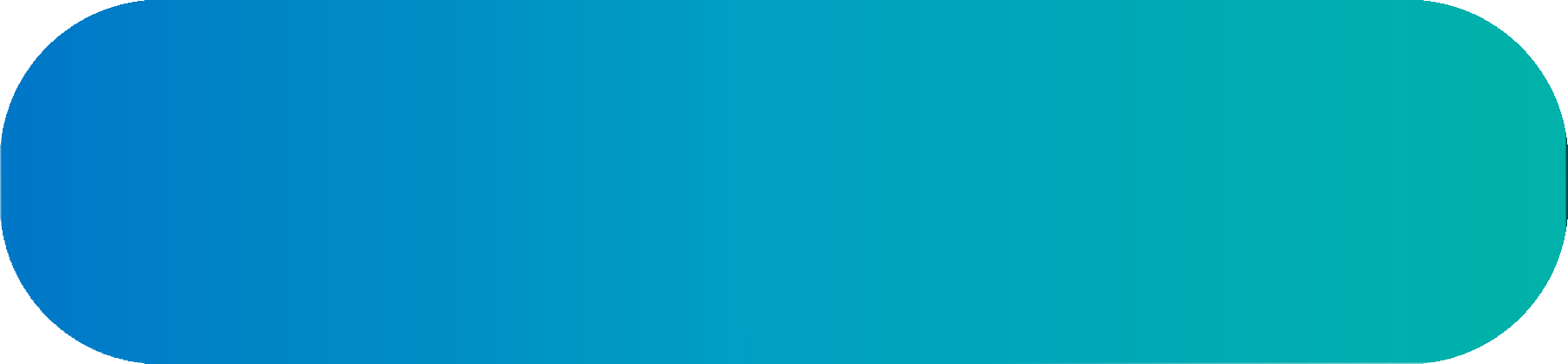 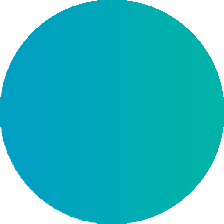 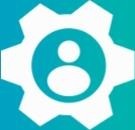 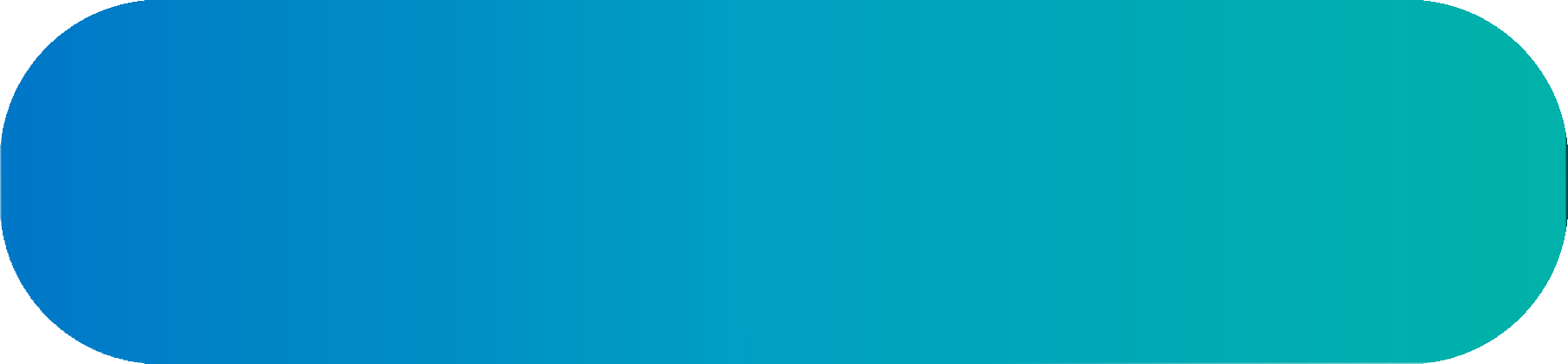 ГИС «Капиталовложения»Принято более 400 региональных НПА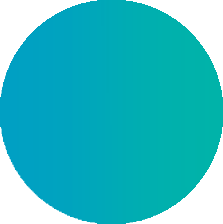 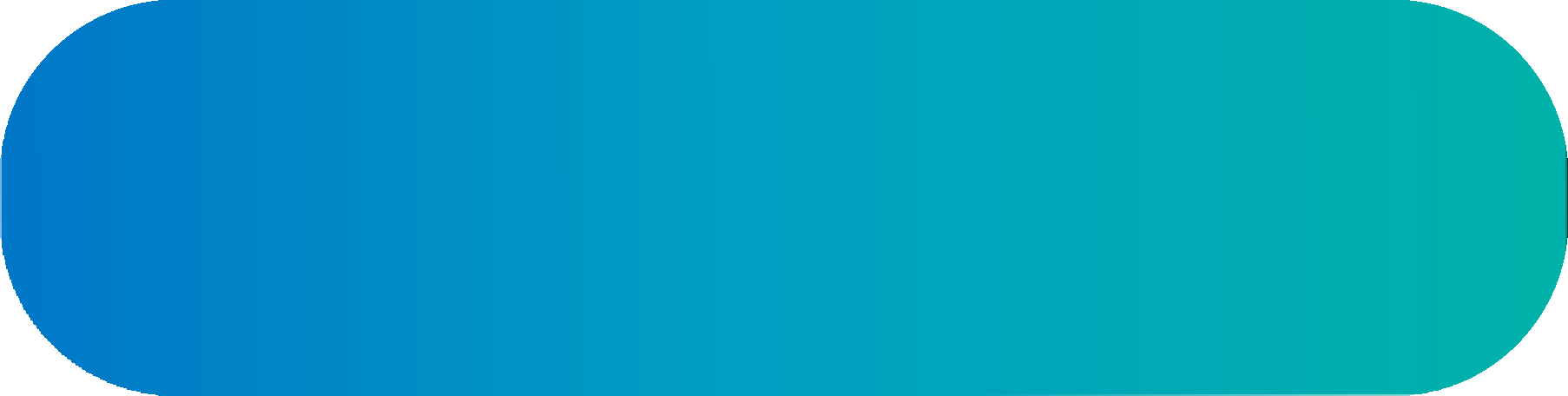 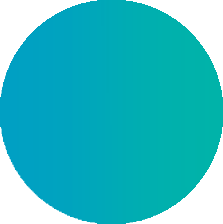 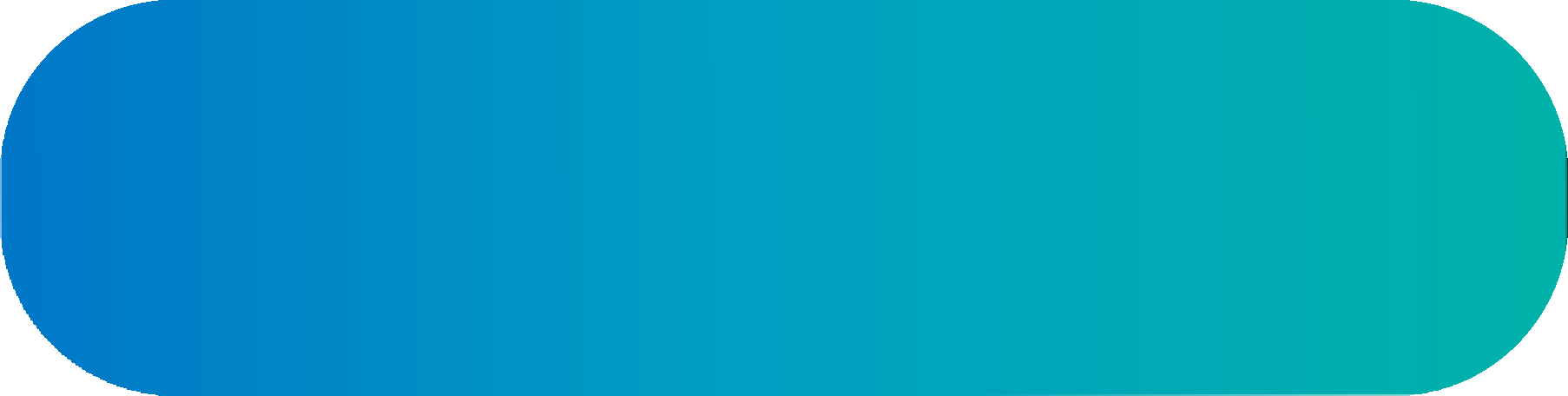 Инвестор принимает решение о реализации нового проектаи направляет заявку черезГИС «Капиталовложения»30р.д.ВЭБ.РФ и субъект РФ рассматривают заявку (положительные заключения субъекта РФ* и ВЭБ.РФ)4р.д.Субъект РФ подписывает СЗПК5р.д.Федеральное казначействорегистрирует СЗПК5р.д.МЭРподписывает СЗПК1р.д.ВЭБ.РФ направляет в МЭР положительное заключение ВЭБ.РФ и проект СЗПК, подписанный субъектом РФ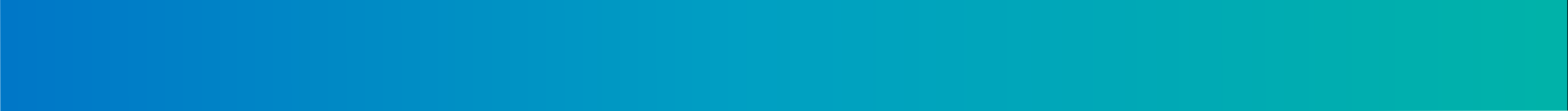 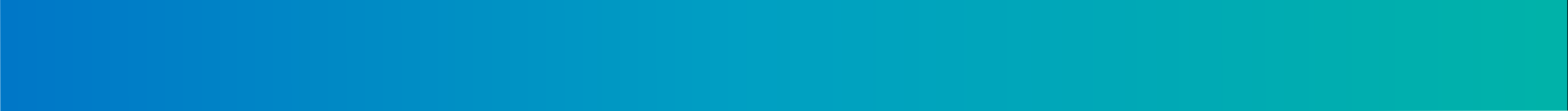 *Полномочия Субъекта РФ по оценке бюджетной эффективности инвестиционного проекта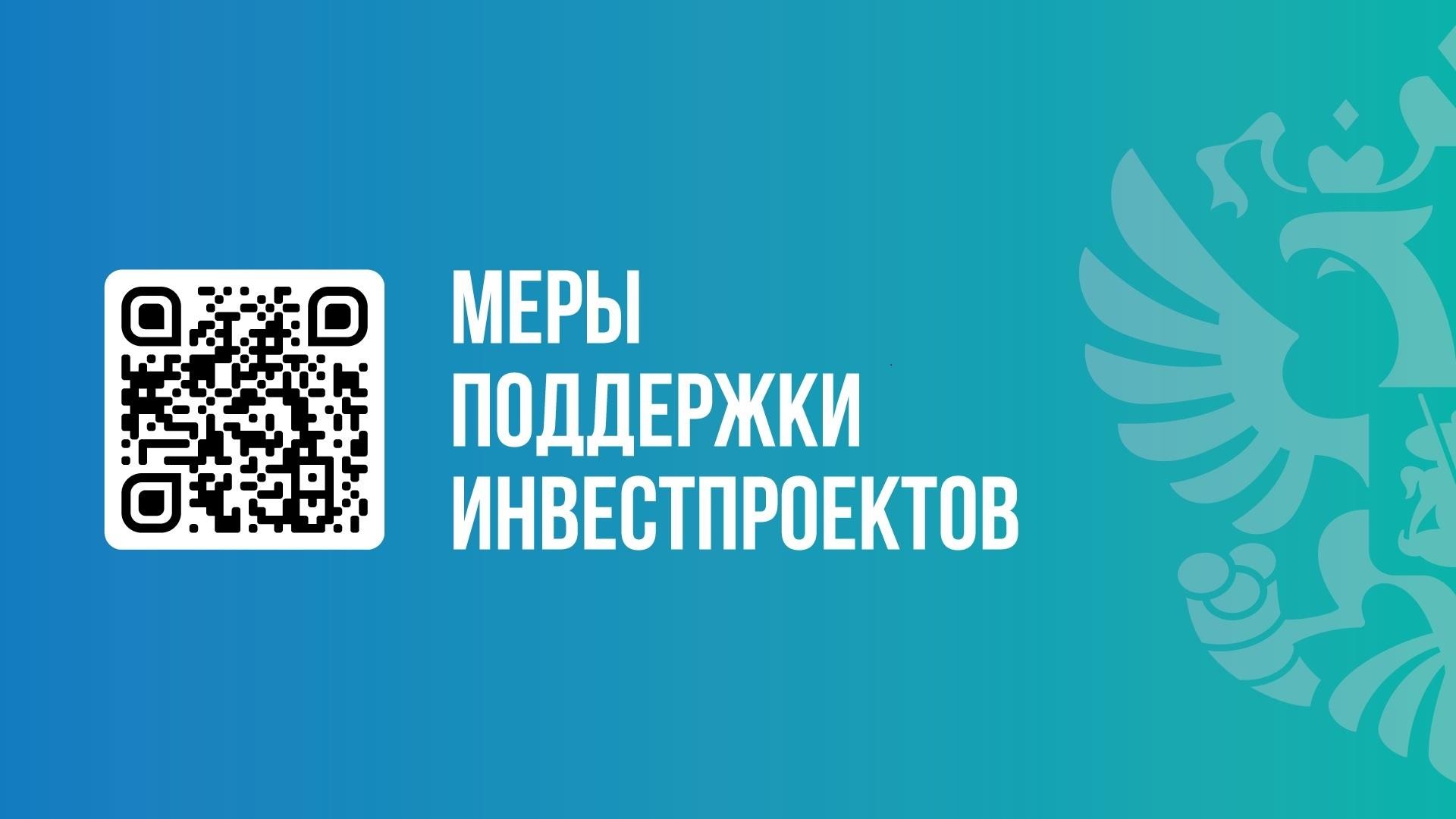 9